МИНИСТЕРСТВО НА ОБРАЗОВАНИЕТО И НАУКАТА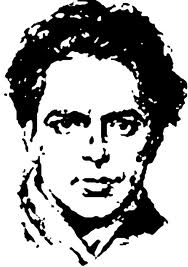 ОУ „Христо Смирненски”с.Ореховица,общ. Д.Митрополия,обл.  Плевен= = = = = = = = = = = = = = = = = = = = = = = = = = = = = = = = = = = = = = = 5859 с.Ореховица,пл. „Възраждане”  № 1,тел.0879596804e-mail: ou_orehovitsa@abv.bgУТВЪРЖДАВАМДиректор:_______________/Здравко Пенев/Г	Р	А	Ф	И	Кза ДЧК -начален етап на основна образователнастепен за периода 16.09.2019 г .до  16.06.2020 г. , учебна 2019/2020 годинаГ	Р	А	Ф	И	Кза ДЧК -прогимназиален етап на основна образователнастепен за периода 16.09.2019 г .до  30.06.2020 г. ,учебна на 2019/2020 година						                                   16.09.2019 г.Директор:____________/ Здравко Пенев /				с.Ореховица№Ден от седмицатаЧасот- доКласИме и фамилия  на учителя1.Четвъртък12.00-12.35 ч.1.Стефка Барабашка2.Четвъртък12.00-12.35 ч.2.Галя Митева3.Четвъртък12.00-12.40 ч.3.Диана Петкова4.Четвъртък13.00-13.40 ч.4.Поля Ламбева№Ден от седмицатаЧасот- доКласИме и фамилия  на учителя1.Вторник13.50-14.30 ч„5.Даниела Лалова2.Вторник13.50-14.30 ч„6.Миглена Манолова3.Вторник13.50-14.30 ч„7.Пеца Сурджийска